MUHAMMED 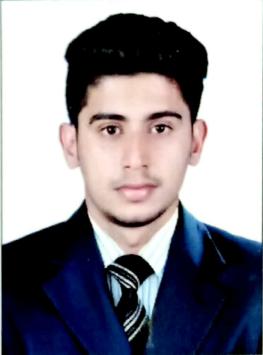 MECHANICAL ENGINEERmuhammed_387744@2freemail.comVisa Status: Visit VisaCAREER OBJECTIVEIn the present world of Technical evolution, I would like to be a part of an esteemed and prestigious organization, which helps in enhancing my knowledge domain and upsurge my professional career.PROFESSIONAL EXPERIENCEAssistant QC Engineer, Duration: (October 2016 – November 2017)Responsible for Quality related work in the site.Responsible for incoming material handling including equipment and tools.Well conversant with materials of CS, SS and LTCS.Review of WPS(Welding Procedure Specification) and PQR(Procedure Qualification Record) and various sub contractors work procedures as per International standards and specifications..Inspection of fit-up, root, visuals, final inspections, preheat , post weld heat treatment and inter pass temperature during welding as per the relevant WPS.Witnessing in Non Destructive Testing like UT, MPT, LPT & RT and Visual Inspection, Representing our company in management and technical meeting in project assigned.Study of Isometric drawing, General arrangement drawing.Trainee Mechanical Engineer ( MEP ), Duration: (March 2018 – May 2018)Conduct regular site visit and supervision of construction activities as per approved plans and layout.Monitoring site progress and quality of MEP works and compliance.Approved shop drawing and installation schedules.Co-ordination with MEP sub contractor both at site level and with sub contractors engineers.Monitoring and reporting site progress and compliance with specification.Preparation of daily and monthly progress reports for management review.Maintaining detailed site records for changes and progress of Construction work.Cost estimation and analysis of site construction materials and activities.ACADEMIC QUALIFICATIONSBE/B.Tech in Mechanical Engineering from Excel College of Engineering & Technology, ANNA University, Chennai, with 7.2 CGPA in 2016.12th from St N.H.S.S., Karayogam, Kottakkal, Kerala with 82% in 2012PROJECTS HANDLED Private Villas in Nad Al Sheba.(MEP)Reliance J3 Project, JamnagarCERTIFICATESNDT Level IIQC Welding - AWS Certification Piping - TUV Rheinland CertificationAutoCADSOFTWARE SKILLSAutoCAD, MS Office, DraftingACHIEVEMENTS & LEADERSHIP SKILLSCoordinator of Technical events GENESIS 2K16Certification of Practical Training on Cars & Engines.PG Diploma in Oil and Gas PipingPlayed Football at Zonal Level. Undergone short term course in QC Welding.PERSONAL INFORMATIOND.O.B		        : 20/07/1994Sex 		        : MaleMarital Status         : SingleNationality              : IndianLanguages Known   : English, Malayalam, Tamil and Hindi